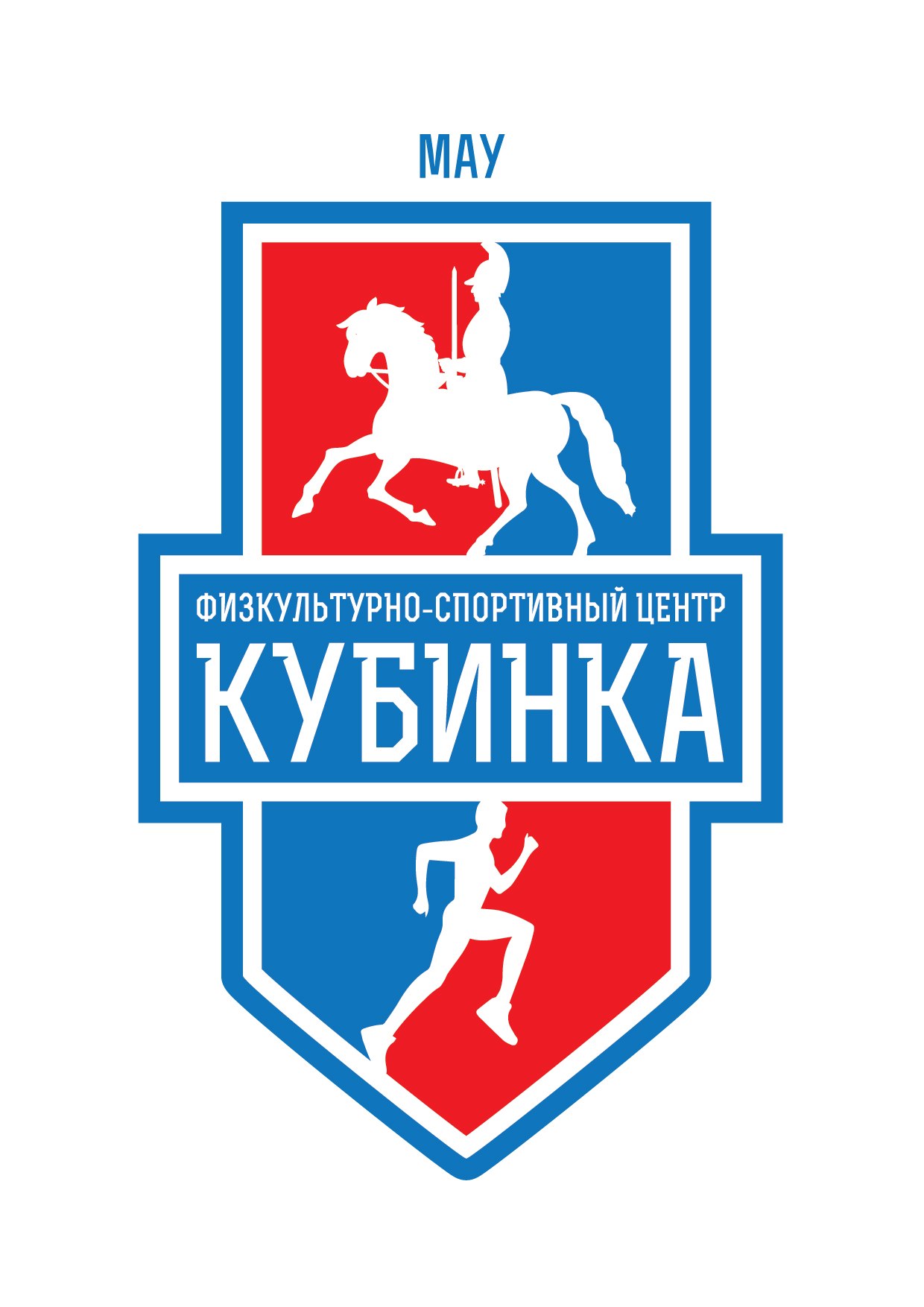 Муниципальное автономное учреждение городского поселения Кубинка «Физкультурно-спортивный центр «Кубинка»                                            ПРИКАЗ                                    13.03.2017 № 18                                                                               п. Сосновка            В соответствии с положениями Конституции Российской Федерации Трудового кодекса Российской Федерации, Федерального закона о противодействии коррупции» от 25.12.2008 № 273-ФЗ, приказываю:Утвердить Памятку для работников Муниципального автономного учреждения «Физкультурно-спортивный центр «Кубинка» об ограничениях, запретах и обязанностях, установленных в целях противодействия коррупции (прилагается).Документоведу Т.В. Ереминой ознакомить с настоящим приказом всех работников Муниципального автономного учреждения «Физкультурно-спортивный центр «Кубинка» под роспись.Контроль за исполнением настоящего приказа оставляю за собой.Директор МАУ «ФСЦ «Кубинка»                                                   А.В. БукинОб утверждении Памятки для работников МАУ «ФСЦ «Кубинка» об ограничениях, запретах и обязанностях, установленных в целях противодействия коррупции